GULBENES NOVADA DOMES LĒMUMSGulbenēPar prioritāro aizņēmumu investīcijām “Traktora ar frontālo iekrāvēju un darba rīku piegāde”Investīcijas “Traktora ar frontālo iekrāvēju un darba rīku piegāde” atbilst Gulbenes novada pašvaldības attīstības programmas 2018.-2024.gadam investīciju plāna 2022.-2024.gadam Ilgtermiņa prioritātes IP1. Cilvēkresursu attīstība (RVC) projektam Nr.31.Pamatojoties uz Pašvaldību likuma 4.panta pirmās daļas 2.punktu, pašvaldības autonomā funkcija ir gādāt par pašvaldības administratīvās teritorijas labiekārtošanu un sanitāro tīrību, publiskai lietošanai paredzēto teritoriju apgaismošanu un uzturēšanu, parku, skvēru un zaļo zonu ierīkošanu un uzturēšanu. Ņemot vērā, ka pēdējos gados Gulbenes pilsētā ir veikti kapitālie ieguldījumi ielu pārbūvē, kur ir izveidoti papildus gājēju un velo celiņi, izveidoti jauni parku gājēju celiņi, paplašinoties Gulbenes labiekārtošanas iestādes uzkopjamajai teritorijai, lai tiktu nodrošināta savlaicīga darbu izpilde, ir nepieciešams iegādāties traktoru ar frontālo iekrāvēju un darba rīkus.2023.gada 14.augustā Gulbenes novada pašvaldības Iepirkuma komisija ir paziņojusi konkursa rezultātus iepirkumam “Traktora ar frontālo iekrāvēju un darba rīku piegāde”, par uzvarētāju nosakot SIA “Agritech” par līgumcenu 111 931,05 EUR ar PVN.Lai efektivizētu 2023.gada pašvaldības budžeta līdzekļu izlietojumu, Gulbenes novada pašvaldības administrācijas Finanšu nodaļa konstatē, ka investīciju “Traktora ar frontālo iekrāvēju un darba rīku piegāde” finansēšanai nepieciešams ņemt prioritāro aizņēmumu 95 141,39 EUR (deviņdesmit pieci tūkstoši viens simts četrdesmit viens euro un 39 centi) apmērā Valsts kasē. Plānoto aizņēmumu paredzēts apgūt līdz 2023.gada 31.decembrim.Investīcijas atbilst likuma “Par valsts budžetu 2023.gadam un budžeta ietvaru 2023., 2024. un 2025.gadam” 36.panta pirmās daļas 8.punktā noteiktajiem kritērijiem par iespēju saņemt valsts budžeta aizdevumus katras pašvaldības ne vairāk kā četriem noteiktiem prioritāriem investīciju projektiem ar kopējo aizņēmuma summu 1 500 000,00 EUR apmērā, ja pašvaldības budžeta ikgadējais līdzfinansējums, sākot ar 2023.gadu, nav mazāks par 15 procentiem un ikgadējais aizņēmuma apmērs nav lielāks par 85 procentiem no pašvaldības kopējām projekta izmaksām attiecīgajā gadā. Ņemot vērā iepriekš minēto, 2023.gada investīciju “Traktora ar frontālo iekrāvēju un darba rīku piegāde” pašvaldības budžeta līdzfinansējuma 15 procentus veido 16 789,66 EUR (sešpadsmit tūkstoši septiņi simti astoņdesmit deviņi euro un 66 centi). Nepieciešamais Valsts kases aizņēmums investīciju “Traktora ar frontālo iekrāvēju un darba rīku piegāde” finansēšanai sastāda 95 141,39 EUR (deviņdesmit pieci tūkstoši viens simts četrdesmit viens euro un 39 centi).Pašvaldības tiesības ņemt aizņēmumu nosaka likuma “Par pašvaldību budžetiem” 22.panta pirmā daļa, kas nosaka, ka pašvaldība, pamatojoties uz domes lēmumu, var ņemt īstermiņa un ilgtermiņa aizņēmums un uzņemties ilgtermiņa saistības. Pašvaldības domes lēmumā, ar kuru pašvaldība uzņemas ilgtermiņa saistības, paredzami arī šādu saistību izpildes finansējuma avoti. Ilgtermiņa aizņēmumi šā likuma izpratnē ir aizņēmumi, kuru atmaksas periods pārsniedz viena saimnieciskā gada ietvarus.Pamatojoties uz „Likuma par budžeta un finanšu vadību” 41.panta piekto daļu, kas nosaka pašvaldībai ir tiesības ņemt aizņēmumus un sniegt galvojumus tikai gadskārtējā valsts budžeta likumā paredzētajos kopējo pieļaujamo palielinājuma apjomos, likuma „Par pašvaldību budžetiem” 22.pantu, kas paredz pašvaldības tiesības ņemt aizņēmumus, 22.1 pantu, kas nosaka, ka pašvaldības ņem aizņēmumus, noslēdzot aizņēmuma līgumu ar Valsts kasi, ievērojot Ministru kabineta 2019.gada 10.decembra noteikumus Nr.590 „Noteikumi par pašvaldību aizņēmumiem un galvojumiem”, kas nosaka kārtību, kādā pašvaldības var ņemt aizņēmumus, Pašvaldību likuma 10.panta pirmās daļas 21.punktu, kurš nosaka, ka tikai domes kompetencē ir pieņemt lēmumus citos ārējos normatīvajos aktos paredzētajos gadījumos un ņemot vērā, ka pašvaldībai nepieciešams finansējums investīciju “Traktora ar frontālo iekrāvēju un darba rīku piegāde”  iegādes apmaksai, atklāti balsojotar __ balsīm "Par" (), "Pret" – (), "Atturas" – (), Gulbenes novada dome NOLEMJ:1. 2023.gada prioritāro investīciju “Traktora ar frontālo iekrāvēju un darba rīku piegāde”  īstenošanai, kas atbilst pašvaldības apstiprinātajai attīstības programmai “Gulbenes novada attīstības programma 2018. – 2024.gadam” un nodrošina lietderīgu investīciju īstenošanu pašvaldības autonomās funkcijas, gādāt par pašvaldības administratīvās teritorijas labiekārtošanu un sanitāro tīrību, publiskai lietošanai paredzēto teritoriju apgaismošanu un uzturēšanu, parku, skvēru un zaļo zonu ierīkošanu un uzturēšanu, izpildei:1.1. ņemt ilgtermiņa aizņēmumu 95 141,39 EUR (deviņdesmit pieci tūkstoši viens simts četrdesmit viens euro un 39 centi) apmērā no Valsts kases ar tās noteikto procentu likmi uz 10 gadiem ar atlikto pamatsummas maksājumu līdz 2024.gada martam. Aizņēmuma atmaksu garantēt ar Gulbenes novada pašvaldības budžetu. Aizņēmumu izņemt 2023.gadā.1.2. paredzēt pašvaldības 2023.gada budžetā nepieciešamo līdzfinansējumu līdz 16 789,66 EUR (sešpadsmit tūkstoši septiņi simti astoņdesmit deviņi euro un 66 centi). 2. UZDOT Gulbenes novada pašvaldības administrācijas Finanšu nodaļas finanšu ekonomistei A. Zagorskai nodrošināt dokumentu sagatavošanu un iesniegšanu Finanšu ministrijas Pašvaldību aizņēmumu un galvojumu kontroles un pārraudzības padomei.3. PILNVAROT Gulbenes novada domes priekšsēdētāju parakstīt aizdevuma līgumu.Gulbenes novada domes priekšsēdētājs        		     			A. CaunītisSagatavoja: Agnese Zagorska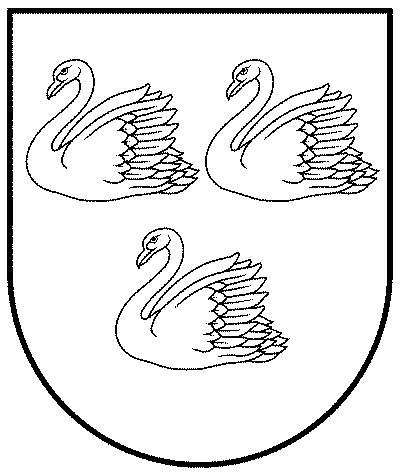 GULBENES NOVADA PAŠVALDĪBAReģ.Nr.90009116327Ābeļu iela 2, Gulbene, Gulbenes nov., LV-4401Tālrunis 64497710, mob.26595362, e-pasts; dome@gulbene.lv, www.gulbene.lv2023.gada 31.augustā                                  Nr. GND/2023/___                                  (protokols Nr.__; __.p)